Peines encourues par le titulaire du registre transcrit en cas de violation des dispositions de la loi n°04.08 en date du 14 Août 2004 relative aux conditions d’exercice des activités commerciales, modifiée et complétée.Conformément aux dispositions des articles 31, 31 bis, 32, 33, 34, 35, 35 bis, 36, 37, 38, 39, 40, 41 et 41 bis de ladite loi, est puni d’une amende de 5.000 à 5.000.000 DZD et/ou d’un emprisonnement de six (6) mois à un (1) an quiconque:Exerce une activité commerciale, sédentaire ou non sédentaire, sans inscription au registre du commerce;Exerce une activité commerciale avec un extrait du registre du commerce expiré;Fait des déclarations inexactes ou fournit des renseignements incomplets en vue de son inscription au registre du commerce; Exerce une activité commerciale sans détention de local commercial;Exerce une activité ou profession réglementée soumise à l’inscription au registre du commerce sans l'autorisation ou l'agrément requis; Exerce une activité étrangère à l'objet du registre du commerce;   Ne publie pas les mentions légales prévues aux dispositions des articles 11, 12, 14 et 15 de ladite loi.Contrefait ou falsifie l'extrait du registre du commerce ou les documents y afférents;Ne modifie pas les mentions portées sur l'extrait du registre du commerce; Donne une procuration pour l’exercice d'une activité commerciale au nom du titulaire du registre du commerce, exception faite pour le conjoint, les ascendants et descendants au premier degré; Ne respecte pas la permanence prescrite par l’alinéa 2 de l’article 22 de ladite loi. N.B. L’inscription au registre du commerce n’exempte pas le commerçant des obligations qui lui incombent lors de l’exercice de ses activités, notamment si les activités en question font l’objet d’une réglementation spéciale.Peines encourues par le titulaire du registre transcrit en cas de violation des dispositions de la loi n°04.08 en date du 14 Août 2004 relative aux conditions d’exercice des activités commerciales, modifiée et complétée.Conformément aux dispositions des articles 31, 31 bis, 32, 33, 34, 35, 35 bis, 36, 37, 38, 39, 40, 41 et 41 bis de ladite loi, est puni d’une amende de 5.000 à 5.000.000 DZD et/ou d’un emprisonnement de six (6) mois à un (1) an quiconque:Exerce une activité commerciale, sédentaire ou non sédentaire, sans inscription au registre du commerce;Exerce une activité commerciale avec un extrait du registre du commerce expiré;Fait des déclarations inexactes ou fournit des renseignements incomplets en vue de son inscription au registre du commerce; Exerce une activité commerciale sans détention de local commercial;Exerce une activité ou profession réglementée soumise à l’inscription au registre du commerce sans l'autorisation ou l'agrément requis; Exerce une activité étrangère à l'objet du registre du commerce;   Ne publie pas les mentions légales prévues aux dispositions des articles 11, 12, 14 et 15 de ladite loi.Contrefait ou falsifie l'extrait du registre du commerce ou les documents y afférents;Ne modifie pas les mentions portées sur l'extrait du registre du commerce; Donne une procuration pour l’exercice d'une activité commerciale au nom du titulaire du registre du commerce, exception faite pour le conjoint, les ascendants et descendants au premier degré; Ne respecte pas la permanence prescrite par l’alinéa 2 de l’article 22 de ladite loi. N.B. L’inscription au registre du commerce n’exempte pas le commerçant des obligations qui lui incombent lors de l’exercice de ses activités, notamment si les activités en question font l’objet d’une réglementation spéciale.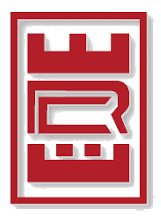 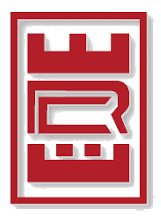 République Algérienne Démocratique et PopulaireMinistère du CommerceCentre National du Registre du CommerceC.N.R.CPeines encourues par le titulaire du registre transcrit en cas de violation des dispositions de la loi n°04.08 en date du 14 Août 2004 relative aux conditions d’exercice des activités commerciales, modifiée et complétée.Conformément aux dispositions des articles 31, 31 bis, 32, 33, 34, 35, 35 bis, 36, 37, 38, 39, 40, 41 et 41 bis de ladite loi, est puni d’une amende de 5.000 à 5.000.000 DZD et/ou d’un emprisonnement de six (6) mois à un (1) an quiconque:Exerce une activité commerciale, sédentaire ou non sédentaire, sans inscription au registre du commerce;Exerce une activité commerciale avec un extrait du registre du commerce expiré;Fait des déclarations inexactes ou fournit des renseignements incomplets en vue de son inscription au registre du commerce; Exerce une activité commerciale sans détention de local commercial;Exerce une activité ou profession réglementée soumise à l’inscription au registre du commerce sans l'autorisation ou l'agrément requis; Exerce une activité étrangère à l'objet du registre du commerce;   Ne publie pas les mentions légales prévues aux dispositions des articles 11, 12, 14 et 15 de ladite loi.Contrefait ou falsifie l'extrait du registre du commerce ou les documents y afférents;Ne modifie pas les mentions portées sur l'extrait du registre du commerce; Donne une procuration pour l’exercice d'une activité commerciale au nom du titulaire du registre du commerce, exception faite pour le conjoint, les ascendants et descendants au premier degré; Ne respecte pas la permanence prescrite par l’alinéa 2 de l’article 22 de ladite loi. N.B. L’inscription au registre du commerce n’exempte pas le commerçant des obligations qui lui incombent lors de l’exercice de ses activités, notamment si les activités en question font l’objet d’une réglementation spéciale.Peines encourues par le titulaire du registre transcrit en cas de violation des dispositions de la loi n°04.08 en date du 14 Août 2004 relative aux conditions d’exercice des activités commerciales, modifiée et complétée.Conformément aux dispositions des articles 31, 31 bis, 32, 33, 34, 35, 35 bis, 36, 37, 38, 39, 40, 41 et 41 bis de ladite loi, est puni d’une amende de 5.000 à 5.000.000 DZD et/ou d’un emprisonnement de six (6) mois à un (1) an quiconque:Exerce une activité commerciale, sédentaire ou non sédentaire, sans inscription au registre du commerce;Exerce une activité commerciale avec un extrait du registre du commerce expiré;Fait des déclarations inexactes ou fournit des renseignements incomplets en vue de son inscription au registre du commerce; Exerce une activité commerciale sans détention de local commercial;Exerce une activité ou profession réglementée soumise à l’inscription au registre du commerce sans l'autorisation ou l'agrément requis; Exerce une activité étrangère à l'objet du registre du commerce;   Ne publie pas les mentions légales prévues aux dispositions des articles 11, 12, 14 et 15 de ladite loi.Contrefait ou falsifie l'extrait du registre du commerce ou les documents y afférents;Ne modifie pas les mentions portées sur l'extrait du registre du commerce; Donne une procuration pour l’exercice d'une activité commerciale au nom du titulaire du registre du commerce, exception faite pour le conjoint, les ascendants et descendants au premier degré; Ne respecte pas la permanence prescrite par l’alinéa 2 de l’article 22 de ladite loi. N.B. L’inscription au registre du commerce n’exempte pas le commerçant des obligations qui lui incombent lors de l’exercice de ses activités, notamment si les activités en question font l’objet d’une réglementation spéciale.Signature du titulaire du registre modifié (ou du commerçant) ou son représentant légalSignature illisibleLe préposé de l’antenne locale du CNRC Wilaya de Sétif / El-Eulma Signé : ZAMMIT KhierSignature illisible sur un sceau portantRépublique Algérienne Démocratique et PopulaireAntenne locale du CNRC – Wilaya de Sétif / El-Eulma Numéro d’ordreNom et prénom (du commerçant): Date et lieu de naissance : Nationalité : AlgérienneAdresse : Raison sociale (dénomination) : Adresse du fonds de commerce : Wilaya d’existence : Sétif Appartenance du fonds de commerce : CréationAppartenance du local commercial : Date du début de l'activité : Secteur d’activitéPRODUCTION DE MARCHANDISES…etc. Nom et prénom (du commerçant): Date et lieu de naissance : Nationalité : AlgérienneAdresse : Raison sociale (dénomination) : Adresse du fonds de commerce : Wilaya d’existence : Sétif Appartenance du fonds de commerce : CréationAppartenance du local commercial : Date du début de l'activité : Codes d’activitésLibellésNom et prénom (du commerçant): Date et lieu de naissance : Nationalité : AlgérienneAdresse : Raison sociale (dénomination) : Adresse du fonds de commerce : Wilaya d’existence : Sétif Appartenance du fonds de commerce : CréationAppartenance du local commercial : Date du début de l'activité : Pour les codes, consultez le site : Sidjilcom nomenclature de vos activités  tapez le code de l’activité.********************************************************************************************************************************************